Каратузский сельсовет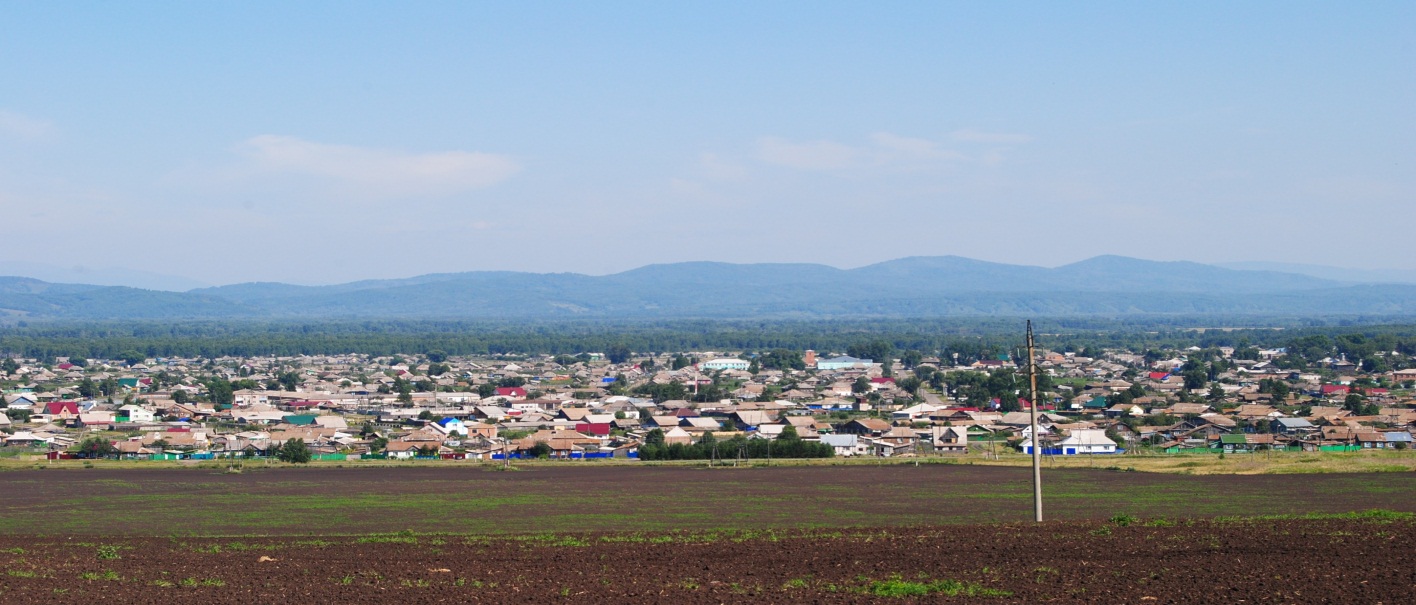 № 10 (274) от 5 марта 2020 г.с. КаратузскоеАДМИНИСТРАЦИЯ КАРАТУЗСКОГО СЕЛЬСОВЕТАПОСТАНОВЛЕНИЕ02.03.2020 г.                                с. Каратузское                                      № 35-ПОб утверждении муниципальной комиссии по осмотру многоквартирных домов находящихся без способа управления, с непосредственным способом управления в целях оценки их технического состояния.          В соответствии с Федеральным законом от 06.10.2003 года №131 ФЗ « Об общих принципах организации местного самоуправления в Российской Федерации», в соответствии с Постановлением правительства Красноярского края от 27.12.2013 №713-п, руководствуясь Уставом Каратузского сельсовета Каратузского района Красноярского края:     1. Утвердить  состав муниципальной комиссии по проведению осмотра многоквартирных домов находящихся без способа управления, с непосредственным способом управления в целях оценки их технического состояния в 2020 году согласно приложению №1.     2. Утвердить график проведения осмотра многоквартирных домов в 2020 году согласно приложению №2.     3. Разместить настоящее постановление на официальном сайте администрации Каратузского сельсовета.     4. Контроль за исполнением настоящего распоряжения оставляю за собой. Глава администрации Каратузского сельсовета                                                                       А.А. СаарПриложение №1 к Постановлению от 02.03.2020 года №35-ПСостав  муниципальной комиссии по осмотру многоквартирных домов находящихся без способа управления, с непосредственным способом управления в целях оценки их технического состояния.Асалбеков М.Д.- Начальник службы благоустройства администрации Каратузского сельсоветаХодаков А.С. – ведущий специалист по вопросам ЖКХ, благоустройства, транспорта и строительства;Вилль Е.И. –  ведущего специалиста по социальным вопросам кадастру недвижимости и лесному контролю;Матвеева А.А. – ведущий специалист по правовым вопросам.  Приложение№2 к распоряжению от 02.03.2020 года № 35-ПГрафикосмотра  многоквартирных домов находящихся без способа управления, с непосредственным способом управления в целях оценки их технического состояния.АДМИНИСТРАЦИЯ КАРАТУЗСКОГО СЕЛЬСОВЕТАПОСТАНОВЛЕНИЕ03.03.2020г.			с.Каратузское				№ 37-ПО внесении изменений в постановление от 18.06.2018г. №112-П «О создании постоянно действующей комиссии по оценке технического состояния автомобильных дорог, расположенных на территории Каратузского сельсовет, а также об утверждении положения о ее работе»В соответствии с Федеральным законом от 06 октября 2003г.
 № 131-ФЗ «Об общих принципах организации местного самоуправления в Российской Федерации», Федеральным законом от 08 ноября 2007г. № 257-ФЗ «Об автомобильных дорогах и о дорожной деятельности в Российской Федерации», приказом  Минтранса Российской Федерации от 27 августа 2009г. № 150 «О порядке проведения оценки технического состояния автомобильных дорог», руководствуясь Уставом Каратузского сельсовета Каратузского района Красноярского края ПОСТАНОВЛЯЮ:	1. Внести в постановление от 18.06.2018г. №112-П «О создании постоянно действующей комиссии по оценке технического состояния автомобильных дорог, расположенных на территории Каратузского сельсовет, а также об утверждении положения о ее работе» следующие изменения:- приложение №1 к постановлению от 18.06.2018г. №112-П изложить в новой редакции согласно приложению к настоящему постановлению.2.Постановление  вступает в силу в день, следующий за днем его официального опубликования в печатном издании «Каратузский Вестник».3.Контроль за исполнением настоящего постановления оставляю за собой.Глава администрацииКаратузского сельсовета							А.А.СаарПриложение к постановлениюот 03.03.2020г. № 37-П«Приложение  №1к постановлениюот 18.06.2018г. №112-ПСОСТАВ постоянно действующей комиссии по оценке технического состояния автомобильных дорог, расположенных на территории Каратузского сельсовета.Председатель комиссии:Саар Александр Александрович – глава администрации Каратузского сельсоветаЗаместитель председателя комиссии:Болмутенко Алена Михайловна –  зам.главы администрации Каратузского сельсоветаСекретарь комиссии:Матвеева Анна Александровна –  ведущий специалист по правовым вопросам администрации Каратузского сельсоветаЧлены комиссии:Ходаков Андрей Сергеевич – ведущий специалист по вопросам ЖКХ, благоустройства, транспорта и строительства администрации Каратузского сельсовета.Лепешкин Валерий Михайлович – депутат Каратузского сельского Совета депутатовТаратутин Алексей Алексеевич – начальник отдела ЖКХ, транспорта, строительства и связи администрации Каратузского района (по согласованию).КАРАТУЗСКИЙ СЕЛЬСКИЙ СОВЕТ ДЕПУТАТОВРЕШЕНИЕ02.03.2020г.			с.Каратузское				№28-203О внесении изменений в Порядок увольнения (освобождения от должности) в связи с утратой доверия лиц, замещающих муниципальные должности, утвержденный решением Каратузского сельского Совета депутатов от 12.09.2018г. №18-128В соответствии с Федеральным законом от 25.12.2008 № 273-ФЗ «О противодействии коррупции», Федеральным законом от 06.10.2003 № 131-ФЗ «Об общих принципах организации местного самоуправления в Российской Федерации», руководствуясь Уставом Каратузского сельсовета Каратузского района Красноярского края, Каратузский сельский Совет депутатов РЕШИЛ:1. Внести в Порядок увольнения (освобождения от должности) в связи с утратой доверия лиц, замещающих муниципальные должности, утвержденный решением Каратузского сельского Совета депутатов от 12.09.2018г. №18-128, следующие изменения:1.1. Пункт 11 Порядка изложить в новой редакции:«11. В решении об увольнении (освобождении от должности) лица, замещающего муниципальную должность в связи с утратой доверия, в качестве основания указывается соответствующий случай, предусмотренный статьей 13.1 Федерального закона от 25.12.2008 № 273-ФЗ «О противодействии коррупции», описание допущенного коррупционного правонарушения.Увольнение (освобождение от должности) Главы Каратузского сельсовета в связи с утратой доверия может быть так же осуществлено на основании части 3 статьи 7.1 Федерального закона от 25.12.2008 № 273-ФЗ «О противодействии коррупции».»2. Контроль за исполнением настоящего решения возложить на комиссию по законности, охране общественного порядка, сельскому хозяйству и предпринимательству.3. Настоящее решение вступает в силу со дня, следующего за днем его официального опубликования в печатном издании «Каратузский Вестник».КАРАТУЗСКИЙ СЕЛЬСКИЙ СОВЕТ ДЕПУТАТОВРЕШЕНИЕ02.03.2020г.			    с.Каратузское				     №28-204О внесении изменений в Положение об условиях 
и порядке предоставления муниципальному служащему права на пенсию за выслугу лет за счет средств бюджета Каратузского сельсовета, утвержденное решением от 05.08.2019г. №23-177В соответствии с пунктом 4 статьи 9 Закона Красноярского края от 24.04.2008 № 5-1565 «Об особенностях правового регулирования муниципальной службы в Красноярском крае», статьей 19, 54 Устава Каратузского сельсовета Каратузского района Красноярского края, Каратузский сельский Совет депутатов решил:1. Внести в Положение об условиях и порядке предоставления муниципальному служащему права на пенсию за выслугу лет за счет средств бюджета Каратузского сельсовета, утвержденное решением от 05.08.2019г. №23-177, следующие изменения:1.1. В абзаце 2 пункта 2.1 раздела 2 Положения слова «сверх указанного стажа» заменить словами «сверх стажа, установленного в соответствии с пунктом 1 статьи 9 Закона Красноярского края от 24.04.2008г. №5-1565 «Об особенностях правового регулирования муниципальной службы в Красноярском крае».1.2. Раздел 3 Положения изложить в новой редакции:«3. ПОРЯДОК НАЗНАЧЕНИЯ И ВЫПЛАТЫ ПЕНСИИЗА ВЫСЛУГУ ЛЕТ3.1. Заявление о назначении пенсии за выслугу лет подается на имя главы Каратузского сельсовета в администрацию Каратузского сельсовета (далее – уполномоченный орган). Заявление лица о назначении пенсии за выслугу лет регистрируется специалистом по кадровой работе администрации Каратузского сельсовета в день его поступления.3.2. К заявлению о назначении пенсии за выслугу лет должны быть приложены следующие документы:копии трудовой книжки, иных документов, подтверждающих периоды, включаемые в стаж муниципальной службы, заверенных нотариально либо кадровой службой (специалистом, осуществляющим кадровую работу) по последнему месту замещения должности муниципальной службы;заверенную копию муниципального правового акта, приказа об освобождении от должности муниципальной службы, заверенные соответствующим органом местного самоуправления, избирательной комиссией, архивом;заверенную копию военного билета (для граждан, проходивших военную службу на должностях, период службы в которых включается в стаж муниципальной службы для назначения пенсии за выслугу лет);справка Управления Пенсионного Фонда Российской Федерации о назначении трудовой пенсии в соответствии с действующим федеральным законодательством и о размере страховой пенсии по старости (инвалидности) на момент подачи заявления о назначении пенсии за выслугу лет;справку о размере среднемесячного заработка муниципального служащего;сведения о размере месячного денежного вознаграждения (для депутатов, выборных должностных лиц местного самоуправления, осуществлявших свои полномочия на постоянной основе);справку о периодах службы (работы), учитываемых для назначения пенсии за выслугу лет, с указанием стажа муниципальной службы;другие документы, подтверждающие периоды, включаемые в стаж муниципальной службы;При подаче указанных документов предъявляется паспорт и трудовая книжка лица, претендующего на установление пенсии за выслугу лет. Подлинники документов после сличения с их копиями возвращаются заявителю.3.3. Запрещено требовать от заявителя представления документов и информации или осуществления действий, представление или осуществление которых не предусмотрено пунктом 3.2 настоящего Положения.3.4. Основанием для назначения пенсии за выслугу лет является постановление главы Каратузского сельсовета (далее – Акт). Решение об установлении пенсии за выслугу лет при наличии всех необходимых документов принимается в течении 30 календарных дней.В Акте указывается процентное отношение к среднемесячному заработку, дата, с которой устанавливается пенсия. Проект Акта готовится специалистом, осуществляющим кадровую работу.В случае принятия отрицательного решения заявитель письменно уведомляется об этом в течении 5 рабочих дней с указанием мотивов отказа в установлении пенсии за выслугу лет. 3.5. Пенсия за выслугу лет устанавливается и выплачивается со дня подачи заявления, но не ранее чем со дня возникновения права на нее.3.6. Лицам, имеющим стаж, дающий право на установление пенсии за выслугу лет, и уволенным в связи с ликвидацией, органа местного самоуправления, избирательной комиссии (его структурного подразделения) либо в связи с сокращением численности или штата работников, пенсия за выслугу лет устанавливается со дня, следующего за днем, в котором сохранение средней заработной платы в соответствии с действующим законодательством было прекращено.3.7. Выплата пенсии за выслугу лет производится до 25 числа месяца, следующего за расчетным, на счет, открытый в российской кредитной организации, указанный в заявлении получателя пенсии за выслугу лет.3.8. Лицо, получающее пенсию за выслугу лет, обязано в пятидневный срок сообщить о назначении на государственную должность Российской Федерации, государственную должность субъекта Российской Федерации, муниципальную должность, замещаемую на постоянной основе, должность федеральной государственной службы, должность государственной гражданской службы субъекта Российской Федерации или должность муниципальной службы, прекращении гражданства РФ в письменной форме в уполномоченный орган.»2. Контроль за исполнением настоящего Решения возложить на постоянную депутатскую комиссию по законности, охране общественного порядка, сельскому хозяйству и предпринимательству.3. Настоящее Решение вступает в силу со дня его официального опубликования в печатном издании Каратузского сельсовета «Каратузский вестник» и подлежит размещению на официальном сайте администрации Каратузского сельсовета.КАРАТУЗСКИЙ СЕЛЬСКИЙ СОВЕТ ДЕПУТАТОВРЕШЕНИЕ02.03.2020г.				с. Каратузское				№ 28-205О внесении изменений в Положение об оплате труда депутатов, выборных должностных лиц местного самоуправления, осуществляющих свои полномочия на постоянной основе, лиц, замещающих иные муниципальные должности, и муниципальных служащих, утвержденное решением Каратузского сельского Совета депутатов от 03.04.2014г. №22-123В соответствии с Федеральным законом от 03.03.2007г. №25-ФЗ «О муниципальной службе в РФ», Федеральным законом от 06.10.2003г. №131-ФЗ «Об общих принципах организации местного самоуправления», Постановлением Совета администрации Красноярского края от 29 декабря 2007г. №512-П «О нормативах формирования расходов на оплату труда депутатов, выборных должностных лиц местного самоуправления, осуществляющих свои полномочия на постоянной основе, лиц, замещающих иные муниципальные должности, и муниципальных служащих», руководствуясь Уставом Каратузского сельсовета Каратузского района Красноярского края, Каратузский сельский Совет депутатов решил:1. Внести в Положение об оплате труда депутатов, выборных должностных лиц местного самоуправления, осуществляющих свои полномочия на постоянной основе, лиц, замещающих иные муниципальные должности, и муниципальных служащих, утвержденное решением Каратузского сельского Совета депутатов от 03.04.2014г. №22-123, следующие изменения:1.1. Статью 7 Положения изложить в новой редакции:«Статья 7. Ежемесячная надбавка за особые условия муниципальной службы1. Размеры ежемесячной надбавки за особые условия муниципальной службы составляют:1.2. Статью 9 Положения изложить в новой редакции:«Статья 9. Размеры денежного поощренияМуниципальным служащим ежемесячно выплачивается денежное поощрение в следующих размерах:Конкретный размер ежемесячного денежного поощрения устанавливается муниципальному служащему должностным лицом, имеющим право назначить его на должность муниципальной службы, сроком до одного года, и зависит от конкретных результатов выполнения задач, возложенных на муниципального служащего, исполнительской дисциплины муниципального служащего, качественного исполнения заданий, в пределах установленного фонда оплаты труда.На период испытательного срока ежемесячное денежное поощрение не устанавливается.Размер ежемесячного денежного поощрения муниципальных служащих ограничивается пределами установленного фонда оплаты труда.»1.3. Статью 10 Положения изложить в новой редакции:«Статья 10. Ежемесячная процентная надбавка за работу со сведениями, составляющими государственную тайнуРазмерами ежемесячной процентной надбавки к должностному окладу за работу со сведениями, составляющими государственную тайну, и ежемесячной процентной надбавки к должностному окладу за стаж службы в структурных подразделениях по защите государственной тайны являются размеры указанных ежемесячных процентных надбавок, предусмотренные законодательством Российской Федерации.Выплата ежемесячных процентных надбавок, указанных в абзаце первом настоящего пункта, осуществляется в пределах установленного фонда оплаты труда.»1.4. Статью 14 Положения изложить в новой редакции:«Статья 14. Индексация размеров оплаты трудаРазмеры оплаты труда муниципальных служащих и лиц, замещающих муниципальные должности, индексируются (увеличиваются) в размерах и в сроки, предусмотренные законом края о краевом бюджете на очередной финансовый год и плановый период для индексации (увеличения) размеров денежного вознаграждения лиц, замещающих государственные должности Красноярского края, размеров должностных окладов по должностям государственной гражданской службы Красноярского края.»2. Контроль за исполнением настоящего Решения возложить на постоянную комиссию по законности, охране общественного порядка, сельскому хозяйству и предпринимательству.3. Решение вступает в силу в день, следующий за днем его официального опубликования в печатном издании «Каратузский Вестник».КАРАТУЗСКИЙ СЕЛЬСКИЙ СОВЕТ ДЕПУТАТОВКАРАТУЗСКОГО РАЙОНА КРАСНОЯРСКОГО КРАЯРЕШЕНИЕ02.03.2020г.			     с.Каратузское			             №28-206О внесении изменений и дополнений в Устав Каратузского сельсовета Каратузского района Красноярского краяВ целях приведения Устава Каратузского сельсовета Каратузского района Красноярского края в соответствие с требованиями Федерального закона от 06.10.2003 № 131-ФЗ «Об общих принципах организации местного самоуправления в Российской Федерации», руководствуясь статьями 24, 26 Устава Каратузского сельсовета Каратузского района Красноярского края, Каратузский сельский Совет депутатов РЕШИЛ:1. Внести в Устав Каратузского сельсовета Каратузского района Красноярского края следующие изменения:1.1. в пункте 1 статьи 1 после слова «Устав» дополнить словами «Каратузского сельсовета (далее – Устав)»;1.2. в пункте 8 статьи 4 после слова «актов» дополнить словами «, соглашений, заключаемых между органами местного самоуправления,»;1.3. в статье 7:- подпункт 1.5 пункта 1 изложить в следующей редакции:«1.5 дорожная деятельность в отношении автомобильных дорог местного значения в границах населенных пунктов сельсовета, организация дорожного движения и обеспечение безопасности дорожного движения на них, включая создание и обеспечение функционирования парковок (парковочных мест), осуществление муниципального контроля за сохранностью автомобильных дорог местного значения в границах населенных пунктов сельсовета, организация дорожного движения, а также осуществление иных полномочий в области использования автомобильных дорог и осуществления дорожной деятельности в соответствии с законодательством Российской Федерации;»;- в подпункте 1.20 пункта 1 слово «сбору» заменить словом «накоплению»;- подпункт 1.30 пункта 1 изложить в следующей редакции:«1.30 принятие в соответствии с гражданским законодательством Российской Федерации решения о сносе самовольной постройки, решения о сносе самовольной постройки или ее приведении в соответствие с предельными параметрами разрешенного строительства»; - в подпункте 1.33 пункта 1 слова «О государственном кадастре недвижимости» заменить словами «О кадастровой деятельности»;- пункт 2 изложить в следующей редакции:«2. Органы местного самоуправления сельсовета, входящего в состав муниципального района, вправе заключать соглашения с органами местного самоуправления муниципального района о передаче им осуществления части полномочий по решению вопросов местного значения, за счет межбюджетных трансфертов, предоставляемых из бюджета сельсовета в бюджет муниципального района в соответствии с Бюджетным кодексом Российской Федерации.»;1.4. в статье 11:- пункт 5 исключить;- в пункте 7 слова «- глава администрации Каратузского сельсовета» исключить;1.5. подпункт 2.17 пункта 2 статьи 13 дополнить словами «, если иное не предусмотрено Федеральным законом от 06.10.2003 № 131-ФЗ «Об общих принципах организации местного самоуправления в Российской Федерации».»;1.6. подпункт 1.13 пункта 1 статьи 28 дополнить словами «, если иное не предусмотрено Федеральным законом от 06.10.2003 № 131-ФЗ «Об общих принципах организации местного самоуправления в Российской Федерации».»;1.7. в статье 37.6:- в подпункте 4 пункта 4 слова «и общественных обсуждений» исключить;- в подпунктах 1, 2 пункта 5 слова «закрепленной территории» заменить словами «населенного пункта»;1.8. В статье 53:- в подпункте 5 пункта 1 слова «не более» исключить;- в подпункте 5 пункта 1 слово «дней» заменить словом «дня»;- дополнить подпункт 5 пункта 1 абзацами следующего содержания:«Минимальная продолжительность ежегодного оплачиваемого отпуска, используемого в году, за который предоставляется ежегодный оплачиваемый отпуск, составляет 28 календарных дней.Лицо, замещающее муниципальную должность на постоянной основе, имеет право на замену денежной компенсацией части ежегодного оплачиваемого отпуска, превышающей установленную минимальную продолжительность ежегодного оплачиваемого отпуска, или любого количества дней из этой части.При прекращении полномочий (в том числе досрочно) лицо, замещающее муниципальную должность на постоянной основе, имеет право на получение денежной компенсации за все неиспользованные отпуска.»1.9. статью 56 изложить в следующей редакции:«Статья 56. Ответственность органов местного самоуправления и должностных лиц местного самоуправления перед государствомОтветственность органов местного самоуправления и должностных лиц местного самоуправления поселения перед государством наступает на основании решения суда в случае нарушения ими Конституции Российской Федерации, федерального законодательства, законодательства Красноярского края, настоящего Устава, а также в случае ненадлежащего осуществления указанными органами и должностными лицами переданных им государственных полномочий.»;1.10. в статье 56.1 слова «субъекта Российской Федерации» заменить словами «Красноярского края»; 1.11. в пункте 4 статьи 57 слова «конституции (устава) или законов субъекта Российской Федерации» заменить словами «устава или законов Красноярского края»;1.12. статью 59 дополнить пунктом 5 следующего содержания:«5. Действие подпункта 1.20 пункта 1 статьи 7 Устава в редакции Решения от 02.03.2020г. №28-206 приостановлено до 01.01.2021г. 
в соответствии с Законом Красноярского края от 31.10.2019 № 8-3238 «О внесении изменений в статью 1 Закона края «О закреплении вопросов местного значения за сельскими поселениями Красноярского края». 2. Контроль за исполнением Решения возложить на постоянную депутатскую комиссию по законности, охране общественного порядка, сельскому хозяйству и предпринимательству.3. Настоящее Решение о внесении изменений и дополнений в Устав Каратузского сельсовета Каратузского района Красноярского края подлежит официальному опубликованию после его государственной регистрации и вступает в силу со дня, следующего за днем официального опубликования.4. Глава Каратузского сельсовета обязан опубликовать зарегистрированное Решение о внесении изменений и дополнений в Устав, в течение семи дней со дня его поступления из Управления Министерства юстиции Российской Федерации по Красноярскому краю. КАРАТУЗСКИЙ СЕЛЬСКИЙ СОВЕТ ДЕПУТАТОВРЕШЕНИЕ02.03.2020             	             с. Каратузское                                  № 28-207О внесении изменений в Решение Каратузского сельского Совета депутатов от 20.12.2019 года № 26-200 «О бюджете Каратузского сельсовета на 2020 год и плановый период 2021-2022 годы»В соответствии с Положением о бюджетном процессе в Каратузском сельсовете, утвержденным Решением Каратузского сельского Совета депутатов от 07.06.2017г. № 10-71, статьей 14 Устава Каратузского сельсовета Каратузского района Красноярского края, Каратузский сельский Совет депутатов РЕШИЛ:1. Внести в Решение Каратузского сельского Совета депутатов от 20.12.2019 г. № 26-200 «О бюджете Каратузского сельсовета на 2020 год и плановый период 2021-2022 годы» следующие изменения:1.1. Приложения № 1, 4, 5, 6 Решения, изложить в редакции, согласно Приложений № 1, 2, 3, 4 к настоящему Решению.1.2. Пункт 1.1 части первой Решения изложить в новой редакции:«Утвердить основные характеристики бюджета сельсовета на 2020 год:1) источники внутреннего финансирования дефицита бюджета сельсовета в сумме 2788,36 тыс. рублей, согласно Приложения 1 к настоящему Решению;2) прогнозируемый общий объем доходов бюджета сельсовета в сумме 28647,58 тыс. рублей, согласно Приложения 2;3) общий объем расходов бюджета сельсовета в сумме 31435,94 тыс. рублей, согласно Приложений 3, 4;4) дефицит бюджета сельсовета 2788,36 тыс. рублей.»2. Контроль за исполнением настоящего Решения возложить на постоянную депутатскую комиссию по экономике, бюджету и социальной политике.3. Решение вступает в силу в день его опубликования в печатном издании органа местного самоуправления Каратузского сельсовета «Каратузский вестник» и распространяет свое действие на правоотношения, возникшие с 01.01.2020 года.АДМИНИСТРАЦИЯ КАРАТУЗСКОГО СЕЛЬСОВЕТАРАСПОРЯЖЕНИЕ05.03.2020                                   с. Каратузское                                       № 18-РО назначении публичных слушанийВ соответствии со статьей 28 Федерального закона от 6 октября 2003 года № 131-ФЗ «Об общих принципах организации местного самоуправления в Российской Федерации, руководствуясь статьей 37.3 Устава Муниципального образования «Каратузский сельсовет» и Положением об организации и проведении публичных слушаний в муниципальном образовании «Каратузский сельсовет» утвержденным Решением Каратузского сельского Совета депутатов от 22.08.2013г. №18-83 «Об утверждении Положения об организации и проведении публичных слушаний в муниципальном образовании «Каратузский сельсовет»:Вынести на публичные слушания проект решения Каратузского сельского Совета депутатов «Об исполнении бюджета Каратузского сельсовета за 2019 год и плановый период 2020-2021 годов».Проект решения опубликовать в официальном печатном издании МО «Каратузский сельсовет «Каратузский вестник» и на официальном сайте Каратузского сельсовета: http://www.karatuzskoe24.ru.Публичные слушания назначить на 17 марта 2020 года в 10.00 часов в здании МБУК «Клубная система Каратузского района» по адресу: с. Каратузское, ул. Революционная, 23.Контроль за исполнением настоящего Распоряжения оставляю за собой.Распоряжение вступает в силу в день, следующий за днем его официального опубликования в официальном печатном издании «Каратузский вестник»Глава Каратузского сельсовета                                                                                                                                А.А. СаарПРОЕКТ КАРАТУЗСКИЙ СЕЛЬСКИЙ СОВЕТ ДЕПУТАТОВРЕШЕНИЕ00.00.2020                                  с. Каратузское                                      № ______Об исполнении бюджета Каратузского сельсовета за 2019 год и плановый период 2020-2021 годовВ соответствии с действующими нормами Бюджетного Кодекса Российской Федерации и Положением о бюджетном процессе в Каратузском сельсовете, заслушав и обсудив информацию об исполнении бюджета Каратузского сельсовета за 2019 год Каратузский сельский Совет депутатов РЕШИЛ:1. Утвердить отчет об исполнении бюджета Каратузского сельсовета 
за 2019 год и плановый период 2020-2021 годов по доходам в сумме 30501,2 тыс. рублей, по расходам в сумме 30476,5 тыс. рублей, дефицит бюджета 24,7 тыс. рублей по следующим показателям:1.1. Источники внутреннего финансирования дефицита бюджета Каратузского сельсовета за  2019 год и плановый период 2020-2021 годов, согласно Приложению 1 к настоящему Решению;1.2. Доходы бюджета Каратузского сельсовета за 2019 год и плановый период 2020-2021 годов, согласно Приложению 2 к настоящему Решению;1.3. Распределения расходов бюджета Каратузского сельсовета по разделам и подразделам классификации расходов бюджетов Российской Федерации за 2019 год и плановый период 2020-2021 годов, согласно Приложению 3 к настоящему Решению;1.4. Расходы бюджета Каратузского сельсовета, согласно ведомственной структуры расходов бюджета Каратузского сельсовета за 2019 год и плановый период 2020-2021 годов, согласно Приложению 4 к настоящему Решению.2. Решение вступает в силу со дня его принятия и подлежит опубликованию в печатном издании органа местного самоуправления Каратузского сельсовета «Каратузский вестник».Председатель КаратузскогоСельского Совета депутатов                                                        О.В.ФедосееваГлава Каратузского сельсовета                                                    А.А. Саар          КАРАТУЗСКИЙ СЕЛЬСОВЕТПУБЛИЧНЫЕ СЛУШАНИЯРЕШЕНИЕс. Каратузское                                                                                       05.03.2020г.О рассмотрении проекта решения Каратузского сельского Совета депутатов «Об утверждении Правил благоустройства территории Каратузского сельсовета»Руководствуясь статьей 9 Положения об организации и проведении публичных слушаний в Муниципальном образовании «Каратузский сельсовет», утвержденного Решением Каратузского сельского Совета депутатов от 22.08.2013г. № 18-83 при проведении публичных слушаний по проекту Решения сельского Совета депутатов «Об утверждении Правил благоустройства территории Каратузского сельсовета» было принято решение:1. Рекомендовать Каратузскому сельскому Совету депутатов принять на очередной сессии проект решения «Об утверждении Правил благоустройства территории Каратузского сельсовета», опубликованное в печатном издании органа местного самоуправления Каратузский сельсовет «Каратузский вестник» №10(272) от 19 февраля 2020г.2. Решение публичных слушаний опубликовать в печатном издании органов местного самоуправления Каратузского сельсовета «Каратузский вестник».Председатель публичных слушаний                                                                                              А.М.БолмутенкоСекретарь публичных слушаний                                                                                                            Е.А.ЗайкинаВыпуск номера подготовила администрация Каратузского сельсовета.Тираж: 50 экземпляров.Адрес: село Каратузское улица Ленина 30№п/пАдрес МКД, общественной территории№ домаДата и время проведения инвентаризации1Ул. Шевченко. 202.03.2020 года в 13.002   Ул. Шевченко1202.03.2020 года в 14.00 3   Ул. Пушкина3103.03.2020 года в 13.004   Ул. Ленина 3Д03.03.2020 года в 14.00Председатель Каратузского сельского Совета депутатов	___________________О.В. ФедосееваГлава Каратузского сельсовета	_____________________А.А. СаарПредседатель Каратузского сельского Совета депутатов	___________________О.В. ФедосееваГлава Каратузского сельсовета	_____________________А.А. СаарРазмеры надбавок за особые условия    
муниципальной службы (процентов к должностному окладу)Размеры надбавок за особые условия    
муниципальной службы (процентов к должностному окладу)Группа должностиРазмер надбавкиВысшая                      80Главная и ведущая           70Старшая и младшая           50Группа должностиЗначения размеров денежного поощрения (должностных окладов)Значения размеров денежного поощрения (должностных окладов)Группа должностиМинимальное значениеМаксимальное значениеГлавная и ведущая           1,52,4Старшая и младшая           1,52,4Председатель Каратузского сельского Совета депутатов	___________________О.В. ФедосееваГлава Каратузского сельсовета	_____________________А.А. СаарПредседатель Каратузского сельского Совета депутатов	___________________О.В. ФедосееваГлава Каратузского сельсовета	_____________________А.А. СаарПредседатель Каратузскогосельского Совета депутатов_______________ О.В. Федосеева Глава Каратузского сельсовета________________ А.А. СаарПриложение № 1   Приложение № 1   к Решению Каратузского сельского Совета депутатов №28-207 от 02.03.2020г. О внесении изменений в Решение Каратузского сельского Совета депутатов от 20.12.2019 года № 26-200 «О бюджете Каратузского сельсовета на 2020 год и плановый период 2021-2022 годы»к Решению Каратузского сельского Совета депутатов №28-207 от 02.03.2020г. О внесении изменений в Решение Каратузского сельского Совета депутатов от 20.12.2019 года № 26-200 «О бюджете Каратузского сельсовета на 2020 год и плановый период 2021-2022 годы»к Решению Каратузского сельского Совета депутатов №28-207 от 02.03.2020г. О внесении изменений в Решение Каратузского сельского Совета депутатов от 20.12.2019 года № 26-200 «О бюджете Каратузского сельсовета на 2020 год и плановый период 2021-2022 годы»Источники внутреннего финансирования дефицита бюджета 
Каратузского сельсовета на 2020 год и плановый период 2021-2022 годовИсточники внутреннего финансирования дефицита бюджета 
Каратузского сельсовета на 2020 год и плановый период 2021-2022 годовИсточники внутреннего финансирования дефицита бюджета 
Каратузского сельсовета на 2020 год и плановый период 2021-2022 годовИсточники внутреннего финансирования дефицита бюджета 
Каратузского сельсовета на 2020 год и плановый период 2021-2022 годовИсточники внутреннего финансирования дефицита бюджета 
Каратузского сельсовета на 2020 год и плановый период 2021-2022 годов№ п/пКод источника финансирования по КИВф, КИВ нФНаименование кода группы, подгруппы,статьи, вида источников финансирования дефицита бюджета ,кода классификации операций сектора государственного управления,относящихся к источникам финансирования дефицита бюджета РФСумма 
на 2020 г.Уточненная сумма 
на 2020 г.№ п/пКод источника финансирования по КИВф, КИВ нФНаименование кода группы, подгруппы,статьи, вида источников финансирования дефицита бюджета ,кода классификации операций сектора государственного управления,относящихся к источникам финансирования дефицита бюджета РФСумма 
на 2020 г.Уточненная сумма 
на 2020 г.№ п/пКод источника финансирования по КИВф, КИВ нФНаименование кода группы, подгруппы,статьи, вида источников финансирования дефицита бюджета ,кода классификации операций сектора государственного управления,относящихся к источникам финансирования дефицита бюджета РФСумма 
на 2020 г.Уточненная сумма 
на 2020 г.№ п/пКод источника финансирования по КИВф, КИВ нФНаименование кода группы, подгруппы,статьи, вида источников финансирования дефицита бюджета ,кода классификации операций сектора государственного управления,относящихся к источникам финансирования дефицита бюджета РФСумма 
на 2020 г.Уточненная сумма 
на 2020 г.№ п/пКод источника финансирования по КИВф, КИВ нФНаименование кода группы, подгруппы,статьи, вида источников финансирования дефицита бюджета ,кода классификации операций сектора государственного управления,относящихся к источникам финансирования дефицита бюджета РФСумма 
на 2020 г.Уточненная сумма 
на 2020 г.160001000000000000000Источники внутреннего финансирования дефицита бюджета0,002788,362.60001050000000000000Изменение остатков средств на счетах по учету средств бюджета0,002788,363.60001050200000000500Увеличение прочих остатков средств бюджетов-28547,61-28647,584.60001050201100000510Увеличение прочих остатков денежных средств бюджетов поселений-28547,61-28647,585.60001050200000000600Уменьшение  прочих остатков средств бюджетов28547,6131435,946.60001050201000000610Уменьшение прочих остатков денежных средств бюджетов28547,6131435,947.60001050201100000610Уменьшение прочих остатков денежных средств бюджетов сельских поселений28547,6131435,94Приложение № 2Приложение № 2Приложение № 2к Решению Каратузского сельского Совета депутатов №28-207 от 02.03.2020г. О внесении изменений в Решение Каратузского сельского Совета депутатов от 20.12.2019 года № 26-200 «О бюджете Каратузского сельсовета на 2020 год и плановый период 2021-2022 годы»к Решению Каратузского сельского Совета депутатов №28-207 от 02.03.2020г. О внесении изменений в Решение Каратузского сельского Совета депутатов от 20.12.2019 года № 26-200 «О бюджете Каратузского сельсовета на 2020 год и плановый период 2021-2022 годы»к Решению Каратузского сельского Совета депутатов №28-207 от 02.03.2020г. О внесении изменений в Решение Каратузского сельского Совета депутатов от 20.12.2019 года № 26-200 «О бюджете Каратузского сельсовета на 2020 год и плановый период 2021-2022 годы»Доходы Каратузского сельского совета на 2020 год и  плановый период 2021-2022 годов Доходы Каратузского сельского совета на 2020 год и  плановый период 2021-2022 годов Доходы Каратузского сельского совета на 2020 год и  плановый период 2021-2022 годов Доходы Каратузского сельского совета на 2020 год и  плановый период 2021-2022 годов Доходы Каратузского сельского совета на 2020 год и  плановый период 2021-2022 годов Доходы Каратузского сельского совета на 2020 год и  плановый период 2021-2022 годов Доходы Каратузского сельского совета на 2020 год и  плановый период 2021-2022 годов Доходы Каратузского сельского совета на 2020 год и  плановый период 2021-2022 годов Доходы Каратузского сельского совета на 2020 год и  плановый период 2021-2022 годов Доходы Каратузского сельского совета на 2020 год и  плановый период 2021-2022 годов Доходы Каратузского сельского совета на 2020 год и  плановый период 2021-2022 годов № строкиКод классификации доходов бюджетаКод классификации доходов бюджетаКод классификации доходов бюджетаКод классификации доходов бюджетаКод классификации доходов бюджетаКод классификации доходов бюджетаКод классификации доходов бюджетаКод классификации доходов бюджетаНаименование кода классификации доходов бюджетаСумма на 2020 годУточненный план 
на 2020 год№ строкикод главного администраторакод группыкод подгруппыкод статьикод подстатьикод элементакод группы подвидакод аналитической группы подвидаНаименование кода классификации доходов бюджетаСумма на 2020 годУточненный план 
на 2020 год1234567891011100010000000000000000НАЛОГОВЫЕ И НЕНАЛОГОВЫЕ ДОХОДЫ10 051,4610 051,46218210100000000000000НАЛОГИ НА ПРИБЫЛЬ, ДОХОДЫ1 959,901 959,90318210102000010000110Налог на доходы физических лиц1 959,901 959,90418210102010010000110Налог на доходы физических лиц с доходов, источником которых является налоговый агент, за исключением доходов, в отношении которых исчисление и уплата налога осуществляются в соответствии со статьями 227, 227.1 и 228 Налогового кодекса Российской Федерации1 959,901 959,90518210102020010000110Налог на доходы физических лиц с доходов, полученных от осуществления деятельности физическими лицами, зарегистрированными в качестве индивидуальных предпринимателей, нотариусов, занимающихся частной практикой, адвокатов, учредивших адвокатские кабинеты, и других лиц, занимающихся частной практикой в соответствии со статьей 227 Налогового кодекса Российской Федерации618210102030010000110Налог на доходы физических лиц с доходов, полученных физическими лицами в соответствии со статьей 228 Налогового кодекса Российской Федерации700010300000000000000НАЛОГИ НА ТОВАРЫ (РАБОТЫ, УСЛУГИ), РЕАЛИЗУЕМЫЕ НА ТЕРРИТОРИИ РОССИЙСКОЙ ФЕДЕРАЦИИ1 262,501 262,50810010302000010000110Акцизы по подакцизным товарам (продукции), производимым на территории Российской Федерации1 262,501 262,50910010302230010000110Доходы от уплаты акцизов на дизельное топливо, подлежащие распределению между бюджетами субъектов Российской Федерации и местными бюджетами с учетом установленных дифференцированных нормативов отчислений в местные бюджеты578,60578,601010010302231010000110Доходы от уплаты акцизов на дизельное топливо, подлежащие распределению между бюджетами субъектов Российской Федерации и местными бюджетами с учетом установленных дифференцированных нормативов отчислений в местные бюджеты (по нормативам, установленным Федеральным законом о федеральном бюджете в целях формирования дорожных фондов субъектов Российской Федерации)578,60578,601110010302240010000110Доходы от уплаты акцизов на моторные масла для дизельных и (или) карбюраторных (инжекторных) двигателей, подлежащие распределению между бюджетами субъектов Российской Федерации и местными бюджетами с учетом установленных дифференцированных нормативов отчислений в местные бюджеты2,902,901210010302241010000140Доходы от уплаты акцизов на моторные масла для дизельных и (или) карбюраторных (инжекторных) двигателей, подлежащие распределению между бюджетами субъектов Российской Федерации и местными бюджетами с учетом установленных дифференцированных нормативов отчислений в местные бюджеты (по нормативам, установленным Федеральным законом о федеральном бюджете в целях формирования дорожных фондов субъектов Российской Федерации)2,902,901310010302250010000110Доходы от уплаты акцизов на автомобильный бензин, подлежащие распределению между бюджетами субъектов Российской Федерации и местными бюджетами с учетом установленных дифференцированных нормативов отчислений в местные бюджеты755,80755,801410010302251010000110Доходы от уплаты акцизов на автомобильный бензин, подлежащие распределению между бюджетами субъектов Российской Федерации и местными бюджетами с учетом установленных дифференцированных нормативов отчислений в местные бюджеты (по нормативам, установленным Федеральным законом о федеральном бюджете в целях формирования дорожных фондов субъектов Российской Федерации)755,80755,801510010302260010000110Доходы от уплаты акцизов на прямогонный бензин, подлежащие распределению между бюджетами субъектов Российской Федерации и местными бюджетами с учетом установленных дифференцированных нормативов отчислений в местные бюджеты-74,80-74,801610010302261010000110Доходы от уплаты акцизов на прямогонный бензин, подлежащие распределению между бюджетами субъектов Российской Федерации и местными бюджетами с учетом установленных дифференцированных нормативов отчислений в местные бюджеты (по нормативам, установленным Федеральным законом о федеральном бюджете в целях формирования дорожных фондов субъектов Российской Федерации)-74,80-74,801718210500000000000000НАЛОГИ НА СОВОКУПНЫЙ ДОХОД22,0022,001818210503000010000110Единый сельскохозяйственный налог22,0022,001918210503010010000110Единый сельскохозяйственный налог22,0022,002018210600000000000110НАЛОГИ НА ИМУЩЕСТВО6 761,066 761,062118210601000000000110Налог на имущество физических лиц1 281,001 281,002218210601030100000110Налог на имущество физических лиц, взимаемый по ставкам, применяемым к объектам налогообложения, расположенным в границах сельских поселений1 281,001 281,002318210606000000000110Земельный налог5 480,065 480,062418210606000000000110Земельный налог с организаций3 107,003 107,002518210606033100000110Земельный налог с организаций, обладающих земельным участком, расположенным в границах сельских поселений3 107,003 107,002618210606040000000110Земельный налог с физических лиц2 373,062 373,062718210606043100000110Земельный налог с физических лиц, обладающих земельным участком, расположенным в границах сельских поселений2 373,062 373,062860011100000000000000ДОХОДЫ ОТ ИСПОЛЬЗОВАНИЯ ИМУЩЕСТВА, НАХОДЯЩЕГОСЯ В ГОСУДАРСТВЕННОЙ И МУНИЦИПАЛЬНОЙ СОБСТВЕННОСТИ38,0038,002960011109000000000120Прочие доходы от использования имущества и прав, находящихся в государственной и муниципальной собственности (за исключением имущества бюджетных и автономных учреждений, а также имущества государственных и муниципальных унитарных предприятий, в том числе казенных)38,0038,003060011109040000000120Прочие поступления от использования имущества, находящегося в государственной и муниципальной собственности (за исключением имущества бюджетных и автономных учреждений, а также имущества государственных и муниципальных унитарных предприятий, в том числе казенных)
38,0038,003160011109045100000120Прочие поступления от использования имущества, находящегося в собственности сельских поселений (за исключением имущества муниципальных бюджетных и автономных учреждений, а также имущества муниципальных унитарных предприятий, в том числе казенных)38,0038,003260011600000000000000ШТРАФЫ, САНКЦИИ, ВОЗМЕЩЕНИЕ УЩЕРБА8,008,003360011602000020000140Административные штрафы, установленные законами субъектов Российской Федерации об административных правонарушениях8,008,003460011602020020000140Административные штрафы, установленные законами субъектов Российской Федерации об административных правонарушениях, за нарушение муниципальных правовых актов
 
8,008,003560020000000000000000БЕЗВОЗМЕЗДНЫЕ ПОСТУПЛЕНИЯ18 496,1518 596,123660020200000000000000БЕЗВОЗМЕЗДНЫЕ ПОСТУПЛЕНИЯ ОТ ДРУГИХ БЮДЖЕТОВ БЮДЖЕТНОЙ СИСТЕМЫ РОССИЙСКОЙ ФЕДЕРАЦИИ18 496,1518 596,123760020210000000000150Дотации бюджетам бюджетной системы Российской Федерации7 956,607 956,603860020215001000000150Дотации на выравнивание бюджетной обеспеченности7 956,607 956,603960020215001100000150Дотации бюджетам сельских поселений на выравнивание бюджетной обеспеченности7 956,607 956,604060020230000000000150Субвенции бюджетам бюджетной системы Российской Федерации29,6029,604160020230024000000150Субвенции местным бюджетам на выполнение передаваемых полномочий субъектов Российской Федерации29,6029,604260020230024107514150Субвенции бюджетам сельских поселений на выполнение государственных полномочий по созданию и обеспечению деятельности административных комиссий.29,6029,604360020240000000000150Иные межбюджетные трансферты10 509,9510 609,924460020249999000000150Прочие межбюджетные трансферты, передаваемые бюджетам10 509,9510 609,924560020249999100000150Прочие межбюджетные трансферты, передаваемые бюджетам сельских поселений10 509,9510 609,924660020249999101049150Иные межбюджетные трансферты бюджетам сельских поселений на частичное финансирование (возмещение) расходов на региональные выплаты и выплаты, обеспечивающие уровень заработной платы работников бюджетной сферы не ниже размера минимальной заработной платы (минимального размера оплаты труда) 191,20191,204760020249999101060150Иные межбюджетные трансферты бюджетам сельских поселений на реализацию мероприятий, направленных на повышение безопасности дорожного движения, за счет средств дорожного фонда Красноярского края в рамках подпрограммы "Повышение безопасности дорожного движенияв Каратузском районе "муниципальной программы "Развитие транспортной системы Каратузского района"0,00100,004860020249999102721150Иные межбюджетные трансферты на поддержку мер по обеспечению сбалансированности бюджетов сельских поселений7 787,587 787,584960020249999107412150Иные межбюджетные трансферты бюджетам сельских поселений на обеспечение первичных мер пожарной безопасности413,30413,275060020249999107508150Иные межбюджетные трансферты бюджетам сельских поселений  на содержание автомобильных дорог общего пользования местного значения за счет средств дорожного фонда Красноярского края2 072,442 072,445160020249999107555150Иные межбюджетные трансферты бюджетам сельских поселений на организацию и проведение акарицидных обработок мест массового отдыха населения45,4345,43ВСЕГОВСЕГОВСЕГОВСЕГОВСЕГОВСЕГОВСЕГОВСЕГОВСЕГОВСЕГО28 547,6128 647,58Приложение № 3Приложение № 3к Решению Каратузского сельского Совета депутатов №28-207 от 02.03.2020г. О внесении изменений в Решение Каратузского сельского Совета депутатов от 20.12.2019 года № 26-200 «О бюджете Каратузского сельсовета на 2020 год и плановый период 2021-2022 годы»к Решению Каратузского сельского Совета депутатов №28-207 от 02.03.2020г. О внесении изменений в Решение Каратузского сельского Совета депутатов от 20.12.2019 года № 26-200 «О бюджете Каратузского сельсовета на 2020 год и плановый период 2021-2022 годы»к Решению Каратузского сельского Совета депутатов №28-207 от 02.03.2020г. О внесении изменений в Решение Каратузского сельского Совета депутатов от 20.12.2019 года № 26-200 «О бюджете Каратузского сельсовета на 2020 год и плановый период 2021-2022 годы»к Решению Каратузского сельского Совета депутатов №28-207 от 02.03.2020г. О внесении изменений в Решение Каратузского сельского Совета депутатов от 20.12.2019 года № 26-200 «О бюджете Каратузского сельсовета на 2020 год и плановый период 2021-2022 годы» Распределение расходов бюджета Каратузского сельсовета по разделам 
и подразделам классификации расходов бюджетов Российской Федерации
 на 2020 год и плановый период 2021-2022 годов Распределение расходов бюджета Каратузского сельсовета по разделам 
и подразделам классификации расходов бюджетов Российской Федерации
 на 2020 год и плановый период 2021-2022 годов Распределение расходов бюджета Каратузского сельсовета по разделам 
и подразделам классификации расходов бюджетов Российской Федерации
 на 2020 год и плановый период 2021-2022 годов Распределение расходов бюджета Каратузского сельсовета по разделам 
и подразделам классификации расходов бюджетов Российской Федерации
 на 2020 год и плановый период 2021-2022 годов Распределение расходов бюджета Каратузского сельсовета по разделам 
и подразделам классификации расходов бюджетов Российской Федерации
 на 2020 год и плановый период 2021-2022 годов№ строкиНаименование главных распорядителей наим показателей бюджетной классификациираздел, подразделСумма 
на 2020 г.Уточненный план 
на 2020 год№ строкиНаименование главных распорядителей наим показателей бюджетной классификациираздел, подразделСумма 
на 2020 г.Уточненный план 
на 2020 год№ строкиНаименование главных распорядителей наим показателей бюджетной классификациираздел, подразделСумма 
на 2020 г.Уточненный план 
на 2020 год1Общегосударственные вопросы.01008 327,068 327,062Функционирование  высшего  должностного лица   субъекта Российской Федерации  и муниципального образования0102887,30887,303Функционирование законодательных(представительных)органов государственной власти и представительных органов муниципального образования0103739,41739,414Функционирование Правительства Российской Федерации,высших исполнительных органов государственной власти субъектов Российской Федерации , местных администраций01044 248,604 248,605Резервные фонды011140,0040,006Другие общегосударственные вопросы01132 411,752 411,757Национальная безопасность и правоохранительная деятельность0300472,67472,648Обеспечение пожарной безопасности0310472,67472,649Национальная экономика04003 382,533 557,2110Дорожное хозяйство (дорожные фонды)04093 382,533 557,2111Жилищно-коммунальное хозяйство 05007 109,159 822,8312Жилищное хозяйство 050110,0010,0013Благоустройство 05037 078,489 790,7014Другие вопросы в области жилищно-коммунального хозяйства050520,6722,1315Культура, кинематография  08008 992,178 992,1716Культура :08018 992,178 992,1717Здравоохранение090050,9350,9318Другие вопросы в области здравоохранения090950,9350,9319Социальная  политика1000200,03200,0320Пенсионное обеспечение  1001200,03200,0321Межбюджетные трансферты общего характера бюджетам бюджетной системы Российской федерации140013,0713,0722Прочие межбюджетные трансферты общего характера 140313,0713,0723Условно утвержденные расходы0,000,0024Всего   расходов28 547,6131 435,94Приложение № 4Приложение № 4Приложение № 4Приложение № 4Приложение № 4к Решению Каратузского сельского Совета депутатов №28-207 от 02.03.2020г. О внесении изменений в Решение Каратузского сельского Совета депутатов от 20.12.2019 года № 26-200 «О бюджете Каратузского сельсовета на 2020 год и плановый период 2021-2022 годы»к Решению Каратузского сельского Совета депутатов №28-207 от 02.03.2020г. О внесении изменений в Решение Каратузского сельского Совета депутатов от 20.12.2019 года № 26-200 «О бюджете Каратузского сельсовета на 2020 год и плановый период 2021-2022 годы»к Решению Каратузского сельского Совета депутатов №28-207 от 02.03.2020г. О внесении изменений в Решение Каратузского сельского Совета депутатов от 20.12.2019 года № 26-200 «О бюджете Каратузского сельсовета на 2020 год и плановый период 2021-2022 годы»к Решению Каратузского сельского Совета депутатов №28-207 от 02.03.2020г. О внесении изменений в Решение Каратузского сельского Совета депутатов от 20.12.2019 года № 26-200 «О бюджете Каратузского сельсовета на 2020 год и плановый период 2021-2022 годы»к Решению Каратузского сельского Совета депутатов №28-207 от 02.03.2020г. О внесении изменений в Решение Каратузского сельского Совета депутатов от 20.12.2019 года № 26-200 «О бюджете Каратузского сельсовета на 2020 год и плановый период 2021-2022 годы»к Решению Каратузского сельского Совета депутатов №28-207 от 02.03.2020г. О внесении изменений в Решение Каратузского сельского Совета депутатов от 20.12.2019 года № 26-200 «О бюджете Каратузского сельсовета на 2020 год и плановый период 2021-2022 годы»к Решению Каратузского сельского Совета депутатов №28-207 от 02.03.2020г. О внесении изменений в Решение Каратузского сельского Совета депутатов от 20.12.2019 года № 26-200 «О бюджете Каратузского сельсовета на 2020 год и плановый период 2021-2022 годы»Ведомственная структура расходов бюджета Каратузского сельсовета на 2020 год Ведомственная структура расходов бюджета Каратузского сельсовета на 2020 год Ведомственная структура расходов бюджета Каратузского сельсовета на 2020 год Ведомственная структура расходов бюджета Каратузского сельсовета на 2020 год Ведомственная структура расходов бюджета Каратузского сельсовета на 2020 год Ведомственная структура расходов бюджета Каратузского сельсовета на 2020 год Ведомственная структура расходов бюджета Каратузского сельсовета на 2020 год Ведомственная структура расходов бюджета Каратузского сельсовета на 2020 год тыс.руб.№ п/пНаименование главных распорядителей наименование показателей бюджетной классификацииКод ведомстваРаздел, подразделЦелевая статьяВид расходовСумма 
на 2020 г.Уточненный план 
на 2020 год№ п/пНаименование главных распорядителей наименование показателей бюджетной классификацииКод ведомстваРаздел, подразделЦелевая статьяВид расходовСумма 
на 2020 г.Уточненный план 
на 2020 год№ п/пНаименование главных распорядителей наименование показателей бюджетной классификацииКод ведомстваРаздел, подразделЦелевая статьяВид расходовСумма 
на 2020 г.Уточненный план 
на 2020 год1администрация Каратузского сельсовета2Общегосударственные вопросы600010000000000008 327,068 327,063Непрограммные расходы органов местного самоуправления60001029000000000887,30887,304Функционирование  высшего  должностного лица субъекта РФ и муниципального образования60001029020000000887,30887,305Глава муниципального образования в рамках непрограммных расходов органов местного самоуправления60001029020000210887,30887,306Расходы на выплаты персоналу в целях обеспечения выполнения функций государственными (муниципальными) органами, казенными учреждениями, органами управления государственными внебюджетными фондами60001029020000210100887,30887,307Расходы на выплату персоналу государственных (муниципальных) органов60001029020000210120887,30887,308Непрограммные расходы органов местного самоуправления600010490000000004 248,604 248,609Функционирование Правительства РФ,высших исполнительных органов государственной власти субъектов РФ, местных администраций600010490300000004 248,604 248,6010Руководство и управление в сфере установленных функций органов   местного самоуправления в рамках непрограммных расходов органов местного самоуправления600010490300002104 248,604 248,6011Расходы на выплаты персоналу в целях обеспечения выполнения функций государственными (муниципальными) органами, казенными учреждениями, органами управления государственными внебюджетными фондами600010490300002101003 008,943 008,9412Расходы на выплату персоналу государственных (муниципальных) органов600010490300002101203 008,943 008,9413Закупка товаров, работ и услуг для государственных (муниципальных) нужд600010490300002102001 232,541 232,5414Иные закупки товаров, работ и услуг для обеспечения государственных (муниципальных) нужд600010490300002102401 232,541 232,5415Иные бюджетные ассигнования600010490300002108007,127,1216Уплата налогов, сборов и иных платежей 600010490300002108507,127,1217Резервные фонды6000111000000000040,0040,0018Муниципальная программа  "Защита населения и территории Каратузского сельсовета от чрезвычайных ситуаций природного и техногенного характера, терроризма и экстримизма, обеспечение пожарной безопасности на 2014-2022 годы"6000111030000000040,0040,0019Подпрограмма "Защита населения и территории Каратузского сельсовета от чрезвычайных ситуаций природного и техногенного характера, на 2014-2022 годы"6000111031000000040,0040,0020Осуществление предуприждения и ликвидации последствий паводка в затапливаемых районах муниципального образования в рамках подпрограммы "Защита населения и территории Каратузского сельсовета от чрезвычайных ситуаций природного и техногенного характера" на 2014-2022 годы, муниципальной программы "Защита населения и территории Каратузского сельсовета от чрезвычайных ситуаций природного и техногенного характера, терроризма и экстремизма, обеспечение пожарной безопасности" на 2014-2022 годы6000111031000001040,0040,0021Закупка товаров, работ и услуг для государственных (муниципальных) нужд6000111031000001020040,0040,0022Иные закупки товаров, работ и услуг для обеспечения государственных (муниципальных) нужд6000111031000001024040,0040,0023Другие общегосударственные вопросы6000113000000000040,6240,6224Муниципальная программа "Защита населения и территории Каратузского сельсовета от чрезвычайных ситуаций природного и техногенного характера, терроризма и экстримизма, обеспечение пожарной безопасности на 2014-2021 годы"6000113030000000011,0211,0225Подпрограмма "По профилактике терроризма экстримизма, минимизации и (или) ликвидации последствий проявления терроризма и экстримизма в границах Каратузского сельсовета на 2014-2022 годы"6000113033000000011,0211,0226Выполнение антитеррористических мероприятий в рамках подпрограммы "По профилактике терроризма экстремизма, минимизации и (или) ликвидации последствий проявления терроризма и экстремизма в границах Каратузского сельсовета "на 2014-2022 годы, муниципальной программы "Защита населения и территории Каратузского сельсовета от чрезвычайных ситуаций природного и техногенного характера, терроризма и экстремизма, обеспечение пожарной безопасности" на 2014-2022 годы6000113033000002011,0211,0227Закупка товаров, работ и услуг для государственных (муниципальных) нужд6000113033000002020011,0211,0228Иные закупки товаров, работ и услуг для обеспечения государственных (муниципальных) нужд6000113033000002024011,0211,0229Непрограммные расходы органов местного самоуправления6000113900000000029,6029,6030Фукционирование администрации Каратузского сельсовета в рамках непрограммных расходов6000113903000000029,6029,6031Расходы на выполнение государственных полномочий по созданию и обеспечению деятельности административных комиссий, в рамках не программных расходов органов местного самоуправления6000113903007514029,6029,6032Расходы на выплаты персоналу в целях обеспечения выполнения функций государственными (муниципальными) органами, казенными учреждениями, органами управления государственными внебюджетными фондами6000113903007514010015,2315,2333Расходы на выплату персоналу государственных (муниципальных) органов6000113903007514012015,2315,2334Закупка товаров, работ и услуг для государственных (муниципальных) нужд6000113903007514020014,3714,3735Иные закупки товаров, работ и услуг для обеспечения государственных (муниципальных) нужд6000113903007514024014,3714,3736Национальная безопасность и правоохранительная деятельность60003000000000000472,67472,6437Обеспечение пожарной безопасности60003100000000000472,67472,6438Муниципальная программа "Защита населения и территории Каратузского сельсовета от чрезвычайных ситуаций природного и техногенного характера, терроризма и экстримизма, обеспечения пожарной безопасности на 2014 - 2022 годы"6000310030000000038,7038,7039Подпрограмма "Обеспечение пожарной безопасности территории Каратузского сельсовета на 2014-2022 годы"6000310032000000038,7038,7040Обеспечение пожарной безопасности Каратузского сельсовета в рамках подпрограммы "Обеспечение пожарной безопасности территории Каратузского сельсовета "на 2014-2022 годы, муниципальной программы "Защита населения и территории Каратузского сельсовета от чрезвычайных ситуаций природного и техногенного характера, терроризма и экстремизма, обеспечения пожарной безопасности" на 2014 - 2022 годы6000310032000003038,7038,7041Закупка товаров, работ и услуг для государственных (муниципальных) нужд6000310032000003020038,7038,7042Иные закупки товаров, работ и услуг для обеспечения государственных (муниципальных) нужд6000310032000003024038,7038,7043Иные межбюджетные трансферты бюджетам сельских поселений на частичное  обеспечение первичных мер пожарной безопасности в рамках подпрограммы "Обеспечение пожарной безопасности территории Каратузского сельсовета" 2014-2022 г, муниципальной программы "Защита населения и территории Каратузского сельсовета от чрезвычайных ситуаций природного и техногенного характера, терроризма и экстремизма обеспечение пожарной безопасности" на 2014-2022 гг.60003100320074120413,30413,2744Расходы на выплату персоналу в целях обеспечения выполнения функций государственными (муниципальными) органами, казенными учреждениями,органами управления государственными внебюджетными фондами60003100320074120120120,00120,0045Иные закупки товаров, работ и услуг для обеспечения государственных (муниципальных) нужд60003100320074120240293,30293,2746Иные закупки товаров, работ и услуг для обеспечения государственных (муниципальных) нужд600031003200S412024020,6720,6747Национальная экономика60004003 382,533 557,2148Дорожное хозяйство (дорожные фонды)60004093 382,533 557,2149Муниципальная программа "Дорожная деятельность в отношении автомобильных дорог местного значения Каратузского сельсовета" на 2014 - 2022 годы6000409040000000047,59147,5950Подпрограмма " Обеспечение безопасности дорожного движения на территории Каратузского сельсовета" на 2014 - 2022 годы6000409042000000047,59147,5951Организация мероприятий по профилактике (предуприждению ) опасного поведения участников дорожного движения и работ по повышению уровня эксплуатационного состояния дорог местного значения в рамках подпрограммы  " Обеспечение безопасности дорожного движения на территории Каратузского сельсовета" на 2014 - 2022 годы, муниципальной программы "Дорожная деятельность в отношении автомобильных дорог местного значения Каратузского сельсовета" на 2014 - 2022 годы 6000409042000006047,5925,4552Закупка товаров, работ и услуг для государственных (муниципальных) нужд6000409042000006020047,5925,4553Иные закупки товаров, работ и услуг для обеспечения государственных (муниципальных) нужд6000409042000006024047,5925,4554Реализация мероприятий, направленных на повышение безопасности дорожного движения, за счет средств дорожного фонда Красноярского края в рамках подпрограммы "Повышение безопасности дорожного движенияв Каратузском районе "муниципальной программы "Развитие транспортной системы Каратузского района"6000409042R3106012400,00100,0055Софинансирование мероприятий, направленных на повышение безопасности дорожного движения, за счет средств дорожного фонда Красноярского края в рамках подпрограммы "Повышение безопасности дорожного движенияв Каратузском районе "муниципальной программы "Развитие транспортной системы Каратузского района"6000409042R3106012400,0022,1456Расходы на осуществление переданных полномочий поселения по решению вопросов местного значения "Создание условий для  обеспечения и повышения комфортности проживания граждан на территории Каратузского сельсовета" на 2014 - 2022 годы600040904300S50905400,0074,6857Муниципальная программа "Создание условий для  обеспечения и повышения комфортности проживания граждан на территории Каратузского сельсовета" на 2014 - 2022 годы600040905000000003 334,943 334,9458Подпрограмма "Организация благоустройства на территории Каратузского сельсовета" на 2014 - 2022 годы600040905100000003 334,943 334,9459Содержание автомобильных дорог общего пользования местного значения и дворовых проездов в рамках подпрограммы    "Организация благоустройства  на территории Каратузского сельсовета" на 2014 - 2022 годы, муниципальной программы "Создание условий для  обеспечения и повышения комфортности проживания граждан на территории Каратузского сельсовета" на 2014 - 2022 годы60005100001003 334,943 334,9460Закупка товаров, работ и услуг для государственных (муниципальных) нужд600040905100001002003 334,943 334,9461Иные закупки товаров, работ и услуг для обеспечения государственных (муниципальных) нужд600040905100001002401 237,631 237,6362Иные межбюджетные трансферты бюджетам сельских поселений на  содержание автомобильных дорог общего пользования местного значения за счет средств дорожного фонда Красноярского края600040905100750802402 072,442 072,4463Софинансирование межбюджетных трансфертов на содержание автомобильных дорог общего пользования местного значения 600040905100S508024024,8724,8764Жилищно коммунальное хозяйство60005007 109,159 822,8365Жилищное хозяйство600050110,0010,0066Муниципальная программа "Создание условий для обеспечения и повышения комфортности проживания граждан на территории Каратузского сельсовета" на 2014 - 2022  годы6000501050000000010,0010,0067Подпрограмма "Организация ремонта муниципального жилищного фонда " на 2014 - 2022 годы6000501052000000010,0010,0068Капитальный ремонт муниципального жилого фонда в рамках подпрограммы "Организация ремонта муниципального жилищного фонда " на 2014 - 2022 годы, муниципальной программы "Создание условий для обеспечения и повышения комфортности проживания граждан на территории Каратузского сельсовета" на 2014 - 2022 годы6000501052000004010,0010,0069Закупка товаров, работ и услуг для государственных (муниципальных) нужд6000501052000004020010,0010,0070Иные закупки товаров, работ и услуг для обеспечения государственных (муниципальных) нужд6000501052000004024010,0010,0071Благоустройство600 05037 078,489 790,7072Муниципальная программа "Создание условий для обеспечения и повышения комфортности проживания граждан на территории Каратузского сельсовета" на 2014 - 2022 годы600050305000000007 078,489 790,7073Подпрограмма "Организация благоустройства на территории Каратузского сельсовета" на 2014 - 2022 годы600050305100000007 078,489 790,7074Мероприятия по благоустройству Каратузского сельсовета  в рамках подпрограммы "Организация благоустройства на территории Каратузского сельсовета" на 2014 - 2022 годы, муниципальной программы "Создание условий для обеспечения и повышения комфортности проживания граждан на территории Каратузского сельсовета" на 2014 - 2022 годы600 050305100000007 078,489 790,7075Улучшение обеспечения уличным освещением населения муниципального образования Каратузский сельсовет в рамках подпрограммы "Организация благоустройства на территории Каратузского сельсовета" на 2014 - 2022 годы, муниципальной программы "Создание условий для обеспечения и повышения комфортности проживания граждан на территории Каратузского сельсовета" на 2014 - 2022 годы600 050305100000802 928,403 062,7276Закупка товаров, работ и услуг для государственных (муниципальных) нужд600050305100000802002 928,403 062,7277Иные закупки товаров, работ и услуг для обеспечения государственных (муниципальных) нужд600050305100000802402 928,403 062,7278Приведение в качественное состояние элементов благоустройства территории Каратузского сельсовета в рамках подпрограммы "Организация благоустройства на территории Каратузского сельсовета" на 2014 - 2022 годы, муниципальной программы "Создание условий для обеспечения и повышения комфортности проживания граждан на территории Каратузского сельсовета" на 2014 - 2022 годы600 050305100000904 150,084 330,0879Расходы на выплаты персоналу в целях обеспечения выполнения функций государственными (муниципальными) органами, казенными учреждениями, органами управления государственными внебюджетными фондами 600 050305100000901002 662,102 662,1080Расходы на выплаты персоналу государственных (муниципальных) органов600 050305100000901202 662,102 470,9081Иные межбюджетные трансферты бюджетам сельских поселений на частичное финансирование (возмещение) расходов на региональные выплаты и выплаты, обеспечивающие уровень заработной платы работников бюджетной сферы не ниже размера минимальной заработной платы (минимального размера оплаты труда) 600050305100104901200,00191,2082Закупка товаров, работ и услуг для государственных (муниципальных) нужд600050305100000902001 487,981 667,9883Иные закупки товаров, работ и услуг для обеспечения государственных (муниципальных) нужд600050305100000902401 487,981 667,9884Реализация проекта по благоустройству территорий поселений, городских округов  в рамках программы по поддержке местных инициатив в Красноярском крае, проект «Благоустройство улицы Куйбышева «ЗЕЛЕНАЯ АЛЛЕЯ» с.Каратузское.60005030,002 397,9085Расходы за счет субсидии на частичное финансирование (возмещение) расходов по реализации проектов по благоустройству территорий поселений, городских округов  в рамках программы по поддержке местных инициатив в Красноярском крае, проект «Благоустройство улицы Куйбышева «ЗЕЛЕНАЯ АЛЛЕЯ» с.Каратузское.600050305100764102400,001 110,0686Софинансирование расходов по реализации проектов по благоустройству территорий поселений, городских округов  в рамках программы по поддержке местных инициатив в Красноярском крае, проект «Благоустройство улицы Куйбышева «ЗЕЛЕНАЯ АЛЛЕЯ» с.Каратузское60005030500S64102400,001 287,8487Другие вопросы в области жилищно-коммунального хозяйства600050520,6722,1388Непрограммные расходы органов местного самоуправления6000505900000000020,6722,1389Фукционирование администрации Каратузского сельсовета в рамках непрограммных расходов6000505903000000020,6722,1390Расходы на уплату взносов на капитальный ремонт общего имущества в МКД в целях формирования фонда капитального ремонта в отношении многоквартирных домов собственники помещений, в которых формируют фонд капитального ремонта на счете регионального оператора 6000505903000029020,6722,1391Закупка товаров, работ и услуг для государственных (муниципальных) нужд6000505903000029020020,6722,1392Иные закупки товаров, работ и услуг для обеспечения государственных (муниципальных) нужд6000505903000029024020,6722,1393Здравоохранение600090050,9350,9394Другие вопросы в области здравоохранения600090950,9350,9395Непрограммные расходы органов местного самоуправления6000909900000000050,9350,9396Фукционирование администрации Каратузского сельсовета в рамках непрограммных расходов6000909903000000050,9350,9397Софинансирование расходов  на организацию и проведение аккарицидных обработок мест массового отдыха населения  в рамках непрограммных расходов органов местного самоуправления600090990300002805,505,5098Закупка товаров, работ и услуг для государственных (муниципальных) нужд600090990300002802005,505,5099Иные закупки товаров, работ и услуг для обеспечения государственных (муниципальных) нужд600090990300002802405,505,50100Расходы на организацию и проведение аккарицидных обработок мест массового отдыха населения  в рамках непрограммных расходов органов местного самоуправления6000909903007555045,4345,43101Закупка товаров, работ и услуг для государственных (муниципальных) нужд6000909903007555020045,4345,43102Иные закупки товаров, работ и услуг для обеспечения государственных (муниципальных) нужд6000909903007555024045,4345,43103Социальная  политика6001000200,03200,03104Пенсионное обеспечение  6001001200,03200,03105Непрограммные расходы органов местного самоуправления60010019000000000200,03200,03106Функционирование Администрации Каратузского сельсовета60010019030000000200,03200,03107Доплата к пенсиям 60010019030000240200,03200,03108Социальное обеспечение  и иные выплаты населению60010019030000240300200,03200,03109Социальное обеспечение  и иные выплаты населению60010019030000240310200,03200,03110Межбюджетные трансферты общего характера бюджетам бюджетной системы Российской федерации600140013,0713,07111Прочие межбюджетные трансферты общего характера600140313,0713,07112Непрограммные расходы органов местного самоуправления6001403900000000013,0713,07113Фукционирование администрации Каратузского сельсовета в рамках непрограммных расходов6001403903000000013,0713,07114Расходы на осуществление переданных полномочий поселения ревизионной комиссии Каратузского района по  осуществлению внешнего  муниципального финансового контроля в рамках непрограммных расходов органов местного самоуправления6001403903000023013,0713,07115Межбюджетные трансферты6001403903000023050013,0713,07116Межбюджетные трансферты6001403903000023054013,0713,07117Каратузский сельский Совет депутатов118Непрограммные расходы органов местного самоуправления6000.1039000000000739,41739,41119Функционирование законодательных (представительных) органов государственной власти и представительных органов муниципального  образования60001039010000000739,41739,41120Руководство и управление в сфере установленных функций органов местного самоуправления по Каратузскому сельскому Совету депутатов в рамках непрограммных расходов органов местного самоуправления60001039010000210739,41739,41121Расходы на выплаты персоналу в целях обеспечения выполнения функций государственными (муниципальными) органами, казенными учреждениями, органами управления государственными внебюджетными фондами60001039010000210100739,41739,41122Расходы на выплату персоналу государственных (муниципальных) органов60001039010000210120739,41739,41123Другие общегосударственные вопросы600011300000000002 371,132 371,13124МБУ "Каратузская сельская централизованная бухгалтерия"125Непрограммные расходы органов местного самоуправления600011390000000002 371,132 371,13126Функционирование муниципального бюджетного учреждения "Каратузская сельская централизованная бухгалтерия"600011390500000002 371,132 371,13127Обеспечение деятельности ( оказание услуг) подведомственных учреждений  в рамках непрограммных расходов600011390500002102 371,132 371,13128Предоставление субсидий бюджетным, автономным учреждениям и иным некоммерческим организациям600011390500002106002 371,132 371,13129Субсидии бюджетным учреждениям600011390500002106102 371,132 371,13130Культура, кинематография 60008008 992,178 992,17131МБУК "Каратузский культурно-досуговый центр "Спутник"132Культура60008018 992,178 992,17133Непрограммные расходы органов местного самоуправления600080190000000008 992,178 992,17134Расходы на осуществление переданных полномочий поселения по решению вопросов местного значения создание условий для организации досуга и обеспечения жителей поселения услугами организаций культуры600080190300003008 992,178 992,17135Межбюджетные трансферты600080190300003005008 992,178 992,17136Иные межбюджетные трансферты600080190300003005408 992,178 992,17137Условно утвержденные расходы6000,000,0013828 547,6131 435,94ПОЯСНИТЕЛЬНАЯ ЗАПИСКА
к Проекту Решения Каратузского сельского Совета депутатов "О внесении изменений в Решение Каратузского сельского Совета депутатов  №  19-140 от  27.11.2018г. "О бюджете Каратузского сельсовета на 2019 год и плановый период 2020 - 2021 годы"ПОЯСНИТЕЛЬНАЯ ЗАПИСКА
к Проекту Решения Каратузского сельского Совета депутатов "О внесении изменений в Решение Каратузского сельского Совета депутатов  №  19-140 от  27.11.2018г. "О бюджете Каратузского сельсовета на 2019 год и плановый период 2020 - 2021 годы"ПОЯСНИТЕЛЬНАЯ ЗАПИСКА
к Проекту Решения Каратузского сельского Совета депутатов "О внесении изменений в Решение Каратузского сельского Совета депутатов  №  19-140 от  27.11.2018г. "О бюджете Каратузского сельсовета на 2019 год и плановый период 2020 - 2021 годы"ПОЯСНИТЕЛЬНАЯ ЗАПИСКА
к Проекту Решения Каратузского сельского Совета депутатов "О внесении изменений в Решение Каратузского сельского Совета депутатов  №  19-140 от  27.11.2018г. "О бюджете Каратузского сельсовета на 2019 год и плановый период 2020 - 2021 годы"ПОЯСНИТЕЛЬНАЯ ЗАПИСКА
к Проекту Решения Каратузского сельского Совета депутатов "О внесении изменений в Решение Каратузского сельского Совета депутатов  №  19-140 от  27.11.2018г. "О бюджете Каратузского сельсовета на 2019 год и плановый период 2020 - 2021 годы"ПОЯСНИТЕЛЬНАЯ ЗАПИСКА
к Проекту Решения Каратузского сельского Совета депутатов "О внесении изменений в Решение Каратузского сельского Совета депутатов  №  19-140 от  27.11.2018г. "О бюджете Каратузского сельсовета на 2019 год и плановый период 2020 - 2021 годы"ПОЯСНИТЕЛЬНАЯ ЗАПИСКА
к Проекту Решения Каратузского сельского Совета депутатов "О внесении изменений в Решение Каратузского сельского Совета депутатов  №  19-140 от  27.11.2018г. "О бюджете Каратузского сельсовета на 2019 год и плановый период 2020 - 2021 годы"ПОЯСНИТЕЛЬНАЯ ЗАПИСКА
к Проекту Решения Каратузского сельского Совета депутатов "О внесении изменений в Решение Каратузского сельского Совета депутатов  №  19-140 от  27.11.2018г. "О бюджете Каратузского сельсовета на 2019 год и плановый период 2020 - 2021 годы"ПОЯСНИТЕЛЬНАЯ ЗАПИСКА
к Проекту Решения Каратузского сельского Совета депутатов "О внесении изменений в Решение Каратузского сельского Совета депутатов  №  19-140 от  27.11.2018г. "О бюджете Каратузского сельсовета на 2019 год и плановый период 2020 - 2021 годы"к Решению Каратузского сельского Совета депутатов №28-207 от 02.03.2020г. О внесении изменений 
в Решение Каратузского сельского Совета депутатов от 20.12.2019 года № 26-200 «О бюджете Каратузского сельсовета на 2020 год и плановый период 2021-2022 годы»к Решению Каратузского сельского Совета депутатов №28-207 от 02.03.2020г. О внесении изменений 
в Решение Каратузского сельского Совета депутатов от 20.12.2019 года № 26-200 «О бюджете Каратузского сельсовета на 2020 год и плановый период 2021-2022 годы»к Решению Каратузского сельского Совета депутатов №28-207 от 02.03.2020г. О внесении изменений 
в Решение Каратузского сельского Совета депутатов от 20.12.2019 года № 26-200 «О бюджете Каратузского сельсовета на 2020 год и плановый период 2021-2022 годы»к Решению Каратузского сельского Совета депутатов №28-207 от 02.03.2020г. О внесении изменений 
в Решение Каратузского сельского Совета депутатов от 20.12.2019 года № 26-200 «О бюджете Каратузского сельсовета на 2020 год и плановый период 2021-2022 годы»к Решению Каратузского сельского Совета депутатов №28-207 от 02.03.2020г. О внесении изменений 
в Решение Каратузского сельского Совета депутатов от 20.12.2019 года № 26-200 «О бюджете Каратузского сельсовета на 2020 год и плановый период 2021-2022 годы»к Решению Каратузского сельского Совета депутатов №28-207 от 02.03.2020г. О внесении изменений 
в Решение Каратузского сельского Совета депутатов от 20.12.2019 года № 26-200 «О бюджете Каратузского сельсовета на 2020 год и плановый период 2021-2022 годы»к Решению Каратузского сельского Совета депутатов №28-207 от 02.03.2020г. О внесении изменений 
в Решение Каратузского сельского Совета депутатов от 20.12.2019 года № 26-200 «О бюджете Каратузского сельсовета на 2020 год и плановый период 2021-2022 годы»к Решению Каратузского сельского Совета депутатов №28-207 от 02.03.2020г. О внесении изменений 
в Решение Каратузского сельского Совета депутатов от 20.12.2019 года № 26-200 «О бюджете Каратузского сельсовета на 2020 год и плановый период 2021-2022 годы»к Решению Каратузского сельского Совета депутатов №28-207 от 02.03.2020г. О внесении изменений 
в Решение Каратузского сельского Совета депутатов от 20.12.2019 года № 26-200 «О бюджете Каратузского сельсовета на 2020 год и плановый период 2021-2022 годы»1. Увеличен план по коду доходов1. Увеличен план по коду доходов1. Увеличен план по коду доходов1. Увеличен план по коду доходов100000руб.По коду600 2 02 49 999 10 10601 150600 2 02 49 999 10 10601 150600 2 02 49 999 10 10601 150600 2 02 49 999 10 10601 150600 2 02 49 999 10 10601 150100000руб.Иные межбюджетные трансферты бюджетам сельских поселений на реализацию мероприятий, направленных на повышение безопасности дорожного движения, за счет средств дорожного фонда Красноярского края в рамках подпрограммы "Повышение безопасности дорожного движенияв Каратузском районе "муниципальной программы "Развитие транспортной системы Каратузского района"Иные межбюджетные трансферты бюджетам сельских поселений на реализацию мероприятий, направленных на повышение безопасности дорожного движения, за счет средств дорожного фонда Красноярского края в рамках подпрограммы "Повышение безопасности дорожного движенияв Каратузском районе "муниципальной программы "Развитие транспортной системы Каратузского района"Иные межбюджетные трансферты бюджетам сельских поселений на реализацию мероприятий, направленных на повышение безопасности дорожного движения, за счет средств дорожного фонда Красноярского края в рамках подпрограммы "Повышение безопасности дорожного движенияв Каратузском районе "муниципальной программы "Развитие транспортной системы Каратузского района"Иные межбюджетные трансферты бюджетам сельских поселений на реализацию мероприятий, направленных на повышение безопасности дорожного движения, за счет средств дорожного фонда Красноярского края в рамках подпрограммы "Повышение безопасности дорожного движенияв Каратузском районе "муниципальной программы "Развитие транспортной системы Каратузского района"Иные межбюджетные трансферты бюджетам сельских поселений на реализацию мероприятий, направленных на повышение безопасности дорожного движения, за счет средств дорожного фонда Красноярского края в рамках подпрограммы "Повышение безопасности дорожного движенияв Каратузском районе "муниципальной программы "Развитие транспортной системы Каратузского района"Иные межбюджетные трансферты бюджетам сельских поселений на реализацию мероприятий, направленных на повышение безопасности дорожного движения, за счет средств дорожного фонда Красноярского края в рамках подпрограммы "Повышение безопасности дорожного движенияв Каратузском районе "муниципальной программы "Развитие транспортной системы Каратузского района"Иные межбюджетные трансферты бюджетам сельских поселений на реализацию мероприятий, направленных на повышение безопасности дорожного движения, за счет средств дорожного фонда Красноярского края в рамках подпрограммы "Повышение безопасности дорожного движенияв Каратузском районе "муниципальной программы "Развитие транспортной системы Каратузского района"2. Уменьшен план по коду доходов2. Уменьшен план по коду доходов2. Уменьшен план по коду доходов29руб.По коду600 2 02 49 999 10 74120 150600 2 02 49 999 10 74120 150600 2 02 49 999 10 74120 150600 2 02 49 999 10 74120 150600 2 02 49 999 10 74120 15029руб.Иные межбюджетные трансферты бюджетам сельских поселений на обеспечение первичных мер пожарной безопасностиИные межбюджетные трансферты бюджетам сельских поселений на обеспечение первичных мер пожарной безопасностиИные межбюджетные трансферты бюджетам сельских поселений на обеспечение первичных мер пожарной безопасностиИные межбюджетные трансферты бюджетам сельских поселений на обеспечение первичных мер пожарной безопасностиИные межбюджетные трансферты бюджетам сельских поселений на обеспечение первичных мер пожарной безопасностиИные межбюджетные трансферты бюджетам сельских поселений на обеспечение первичных мер пожарной безопасностиИные межбюджетные трансферты бюджетам сельских поселений на обеспечение первичных мер пожарной безопасности3. Увеличен план по коду расходов3. Увеличен план по коду расходов3. Увеличен план по коду расходов3. Увеличен план по коду расходов100000руб.По коду600 0409 042R310610 240600 0409 042R310610 240600 0409 042R310610 240600 0409 042R310610 240600 0409 042R310610 240100000руб.Реализация мероприятий, направленных на повышение безопасности дорожного движения, за счет средств дорожного фонда Красноярского края в рамках подпрограммы "Повышение безопасности дорожного движенияв Каратузском районе "муниципальной программы "Развитие транспортной системы Каратузского района"Реализация мероприятий, направленных на повышение безопасности дорожного движения, за счет средств дорожного фонда Красноярского края в рамках подпрограммы "Повышение безопасности дорожного движенияв Каратузском районе "муниципальной программы "Развитие транспортной системы Каратузского района"Реализация мероприятий, направленных на повышение безопасности дорожного движения, за счет средств дорожного фонда Красноярского края в рамках подпрограммы "Повышение безопасности дорожного движенияв Каратузском районе "муниципальной программы "Развитие транспортной системы Каратузского района"Реализация мероприятий, направленных на повышение безопасности дорожного движения, за счет средств дорожного фонда Красноярского края в рамках подпрограммы "Повышение безопасности дорожного движенияв Каратузском районе "муниципальной программы "Развитие транспортной системы Каратузского района"Реализация мероприятий, направленных на повышение безопасности дорожного движения, за счет средств дорожного фонда Красноярского края в рамках подпрограммы "Повышение безопасности дорожного движенияв Каратузском районе "муниципальной программы "Развитие транспортной системы Каратузского района"Реализация мероприятий, направленных на повышение безопасности дорожного движения, за счет средств дорожного фонда Красноярского края в рамках подпрограммы "Повышение безопасности дорожного движенияв Каратузском районе "муниципальной программы "Развитие транспортной системы Каратузского района"Реализация мероприятий, направленных на повышение безопасности дорожного движения, за счет средств дорожного фонда Красноярского края в рамках подпрограммы "Повышение безопасности дорожного движенияв Каратузском районе "муниципальной программы "Развитие транспортной системы Каратузского района"4. Уменьшен план по коду расходов4. Уменьшен план по коду расходов4. Уменьшен план по коду расходов4. Уменьшен план по коду расходов29руб.По коду600 03 10 0320074120  240600 03 10 0320074120  240600 03 10 0320074120  240600 03 10 0320074120  240600 03 10 0320074120  24029руб.Расходы сельских поселений на частичное  обеспечение первичных мер пожарной безопасности в рамках подпрограммы "Обеспечение пожарной безопасности территории Каратузского сельсовета" 2014-2022 г, муниципальной программы "Защита населения и территории Каратузского сельсовета от чрезвычайных ситуаций природного и техногенного характера, терроризма и экстремизма обеспечение пожарной безопасности" на 2014-2022 гг.Расходы сельских поселений на частичное  обеспечение первичных мер пожарной безопасности в рамках подпрограммы "Обеспечение пожарной безопасности территории Каратузского сельсовета" 2014-2022 г, муниципальной программы "Защита населения и территории Каратузского сельсовета от чрезвычайных ситуаций природного и техногенного характера, терроризма и экстремизма обеспечение пожарной безопасности" на 2014-2022 гг.Расходы сельских поселений на частичное  обеспечение первичных мер пожарной безопасности в рамках подпрограммы "Обеспечение пожарной безопасности территории Каратузского сельсовета" 2014-2022 г, муниципальной программы "Защита населения и территории Каратузского сельсовета от чрезвычайных ситуаций природного и техногенного характера, терроризма и экстремизма обеспечение пожарной безопасности" на 2014-2022 гг.Расходы сельских поселений на частичное  обеспечение первичных мер пожарной безопасности в рамках подпрограммы "Обеспечение пожарной безопасности территории Каратузского сельсовета" 2014-2022 г, муниципальной программы "Защита населения и территории Каратузского сельсовета от чрезвычайных ситуаций природного и техногенного характера, терроризма и экстремизма обеспечение пожарной безопасности" на 2014-2022 гг.Расходы сельских поселений на частичное  обеспечение первичных мер пожарной безопасности в рамках подпрограммы "Обеспечение пожарной безопасности территории Каратузского сельсовета" 2014-2022 г, муниципальной программы "Защита населения и территории Каратузского сельсовета от чрезвычайных ситуаций природного и техногенного характера, терроризма и экстремизма обеспечение пожарной безопасности" на 2014-2022 гг.Расходы сельских поселений на частичное  обеспечение первичных мер пожарной безопасности в рамках подпрограммы "Обеспечение пожарной безопасности территории Каратузского сельсовета" 2014-2022 г, муниципальной программы "Защита населения и территории Каратузского сельсовета от чрезвычайных ситуаций природного и техногенного характера, терроризма и экстремизма обеспечение пожарной безопасности" на 2014-2022 гг.Расходы сельских поселений на частичное  обеспечение первичных мер пожарной безопасности в рамках подпрограммы "Обеспечение пожарной безопасности территории Каратузского сельсовета" 2014-2022 г, муниципальной программы "Защита населения и территории Каратузского сельсовета от чрезвычайных ситуаций природного и техногенного характера, терроризма и экстремизма обеспечение пожарной безопасности" на 2014-2022 гг.5. Перераспределены бюджетные обязательства5. Перераспределены бюджетные обязательства5. Перераспределены бюджетные обязательства5. Перераспределены бюджетные обязательства5. Перераспределены бюджетные обязательства5. Перераспределены бюджетные обязательства5. Перераспределены бюджетные обязательства213200руб.С кода600 0503 0510000090 120600 0503 0510000090 120600 0503 0510000090 120600 0503 0510000090 120600 0503 0510000090 120191200руб.Расходы на выплаты персоналу в целях обеспечения выполнения функций государственными (муниципальными) органами, казенными учреждениями, органами управления государственными внебюджетными фондами Расходы на выплаты персоналу в целях обеспечения выполнения функций государственными (муниципальными) органами, казенными учреждениями, органами управления государственными внебюджетными фондами Расходы на выплаты персоналу в целях обеспечения выполнения функций государственными (муниципальными) органами, казенными учреждениями, органами управления государственными внебюджетными фондами Расходы на выплаты персоналу в целях обеспечения выполнения функций государственными (муниципальными) органами, казенными учреждениями, органами управления государственными внебюджетными фондами Расходы на выплаты персоналу в целях обеспечения выполнения функций государственными (муниципальными) органами, казенными учреждениями, органами управления государственными внебюджетными фондами Расходы на выплаты персоналу в целях обеспечения выполнения функций государственными (муниципальными) органами, казенными учреждениями, органами управления государственными внебюджетными фондами Расходы на выплаты персоналу в целях обеспечения выполнения функций государственными (муниципальными) органами, казенными учреждениями, органами управления государственными внебюджетными фондами На код600 0503 0510010490 120600 0503 0510010490 120600 0503 0510010490 120600 0503 0510010490 120600 0503 0510010490 120191200руб.Иные межбюджетные трансферты бюджетам сельских поселений на частичное финансирование (возмещение) расходов на региональные выплаты и выплаты, обеспечивающие уровень заработной платы работников бюджетной сферы не ниже размера минимальной заработной платы (минимального размера оплаты труда) Иные межбюджетные трансферты бюджетам сельских поселений на частичное финансирование (возмещение) расходов на региональные выплаты и выплаты, обеспечивающие уровень заработной платы работников бюджетной сферы не ниже размера минимальной заработной платы (минимального размера оплаты труда) Иные межбюджетные трансферты бюджетам сельских поселений на частичное финансирование (возмещение) расходов на региональные выплаты и выплаты, обеспечивающие уровень заработной платы работников бюджетной сферы не ниже размера минимальной заработной платы (минимального размера оплаты труда) Иные межбюджетные трансферты бюджетам сельских поселений на частичное финансирование (возмещение) расходов на региональные выплаты и выплаты, обеспечивающие уровень заработной платы работников бюджетной сферы не ниже размера минимальной заработной платы (минимального размера оплаты труда) Иные межбюджетные трансферты бюджетам сельских поселений на частичное финансирование (возмещение) расходов на региональные выплаты и выплаты, обеспечивающие уровень заработной платы работников бюджетной сферы не ниже размера минимальной заработной платы (минимального размера оплаты труда) Иные межбюджетные трансферты бюджетам сельских поселений на частичное финансирование (возмещение) расходов на региональные выплаты и выплаты, обеспечивающие уровень заработной платы работников бюджетной сферы не ниже размера минимальной заработной платы (минимального размера оплаты труда) Иные межбюджетные трансферты бюджетам сельских поселений на частичное финансирование (возмещение) расходов на региональные выплаты и выплаты, обеспечивающие уровень заработной платы работников бюджетной сферы не ниже размера минимальной заработной платы (минимального размера оплаты труда) С кода600 0409 0420000060 240600 0409 0420000060 240600 0409 0420000060 240600 0409 0420000060 240600 0409 0420000060 24022137руб.Иные закупки товаров, работ и услуг для обеспечения государственных (муниципальных) нуждИные закупки товаров, работ и услуг для обеспечения государственных (муниципальных) нуждИные закупки товаров, работ и услуг для обеспечения государственных (муниципальных) нуждИные закупки товаров, работ и услуг для обеспечения государственных (муниципальных) нуждИные закупки товаров, работ и услуг для обеспечения государственных (муниципальных) нуждИные закупки товаров, работ и услуг для обеспечения государственных (муниципальных) нуждИные закупки товаров, работ и услуг для обеспечения государственных (муниципальных) нуждНа код600 0409 042R310601 240600 0409 042R310601 240600 0409 042R310601 240600 0409 042R310601 240600 0409 042R310601 24022137руб.Софинансирование мероприятий, направленных на повышение безопасности дорожного движения, за счет средств дорожного фонда Красноярского края в рамках подпрограммы "Повышение безопасности дорожного движенияв Каратузском районе "муниципальной программы "Развитие транспортной системы Каратузского района"Софинансирование мероприятий, направленных на повышение безопасности дорожного движения, за счет средств дорожного фонда Красноярского края в рамках подпрограммы "Повышение безопасности дорожного движенияв Каратузском районе "муниципальной программы "Развитие транспортной системы Каратузского района"Софинансирование мероприятий, направленных на повышение безопасности дорожного движения, за счет средств дорожного фонда Красноярского края в рамках подпрограммы "Повышение безопасности дорожного движенияв Каратузском районе "муниципальной программы "Развитие транспортной системы Каратузского района"Софинансирование мероприятий, направленных на повышение безопасности дорожного движения, за счет средств дорожного фонда Красноярского края в рамках подпрограммы "Повышение безопасности дорожного движенияв Каратузском районе "муниципальной программы "Развитие транспортной системы Каратузского района"Софинансирование мероприятий, направленных на повышение безопасности дорожного движения, за счет средств дорожного фонда Красноярского края в рамках подпрограммы "Повышение безопасности дорожного движенияв Каратузском районе "муниципальной программы "Развитие транспортной системы Каратузского района"Софинансирование мероприятий, направленных на повышение безопасности дорожного движения, за счет средств дорожного фонда Красноярского края в рамках подпрограммы "Повышение безопасности дорожного движенияв Каратузском районе "муниципальной программы "Развитие транспортной системы Каратузского района"Софинансирование мероприятий, направленных на повышение безопасности дорожного движения, за счет средств дорожного фонда Красноярского края в рамках подпрограммы "Повышение безопасности дорожного движенияв Каратузском районе "муниципальной программы "Развитие транспортной системы Каратузского района"6. Увеличены бюджетные обязательства6. Увеличены бюджетные обязательства6. Увеличены бюджетные обязательства6. Увеличены бюджетные обязательства6. Увеличены бюджетные обязательства6. Увеличены бюджетные обязательства6. Увеличены бюджетные обязательства2788363,23руб.*****На раздел600 0409 04300S5090 540600 0409 04300S5090 540600 0409 04300S5090 540600 0409 04300S5090 540600 0409 04300S5090 54074681,00руб.Расходы на осуществление переданных полномочий поселения по решению вопросов местного значения "Создание условий для  обеспечения и повышения комфортности проживания граждан на территории Каратузского сельсовета" на 2014 - 2022 годыРасходы на осуществление переданных полномочий поселения по решению вопросов местного значения "Создание условий для  обеспечения и повышения комфортности проживания граждан на территории Каратузского сельсовета" на 2014 - 2022 годыРасходы на осуществление переданных полномочий поселения по решению вопросов местного значения "Создание условий для  обеспечения и повышения комфортности проживания граждан на территории Каратузского сельсовета" на 2014 - 2022 годыРасходы на осуществление переданных полномочий поселения по решению вопросов местного значения "Создание условий для  обеспечения и повышения комфортности проживания граждан на территории Каратузского сельсовета" на 2014 - 2022 годыРасходы на осуществление переданных полномочий поселения по решению вопросов местного значения "Создание условий для  обеспечения и повышения комфортности проживания граждан на территории Каратузского сельсовета" на 2014 - 2022 годыРасходы на осуществление переданных полномочий поселения по решению вопросов местного значения "Создание условий для  обеспечения и повышения комфортности проживания граждан на территории Каратузского сельсовета" на 2014 - 2022 годыРасходы на осуществление переданных полномочий поселения по решению вопросов местного значения "Создание условий для  обеспечения и повышения комфортности проживания граждан на территории Каратузского сельсовета" на 2014 - 2022 годыНа раздел600 0503 0510076410 244600 0503 0510076410 244600 0503 0510076410 244600 0503 0510076410 244600 0503 0510076410 2441110058,70руб.Иные закупки товаров, работ и услуг для обеспечения государственных (муниципальных) нуждИные закупки товаров, работ и услуг для обеспечения государственных (муниципальных) нуждИные закупки товаров, работ и услуг для обеспечения государственных (муниципальных) нуждИные закупки товаров, работ и услуг для обеспечения государственных (муниципальных) нуждИные закупки товаров, работ и услуг для обеспечения государственных (муниципальных) нуждИные закупки товаров, работ и услуг для обеспечения государственных (муниципальных) нуждИные закупки товаров, работ и услуг для обеспечения государственных (муниципальных) нуждНа раздел600 0503 05100S6410 244600 0503 05100S6410 244600 0503 05100S6410 244600 0503 05100S6410 244600 0503 05100S6410 2441287844,30руб.Иные закупки товаров, работ и услуг для обеспечения государственных (муниципальных) нуждИные закупки товаров, работ и услуг для обеспечения государственных (муниципальных) нуждИные закупки товаров, работ и услуг для обеспечения государственных (муниципальных) нуждИные закупки товаров, работ и услуг для обеспечения государственных (муниципальных) нуждИные закупки товаров, работ и услуг для обеспечения государственных (муниципальных) нуждИные закупки товаров, работ и услуг для обеспечения государственных (муниципальных) нуждИные закупки товаров, работ и услуг для обеспечения государственных (муниципальных) нуждНа раздел600 0503 0510000080 244600 0503 0510000080 244600 0503 0510000080 244600 0503 0510000080 244600 0503 0510000080 244134321,91руб.Иные закупки товаров, работ и услуг для обеспечения государственных (муниципальных) нуждИные закупки товаров, работ и услуг для обеспечения государственных (муниципальных) нуждИные закупки товаров, работ и услуг для обеспечения государственных (муниципальных) нуждИные закупки товаров, работ и услуг для обеспечения государственных (муниципальных) нуждИные закупки товаров, работ и услуг для обеспечения государственных (муниципальных) нуждИные закупки товаров, работ и услуг для обеспечения государственных (муниципальных) нуждИные закупки товаров, работ и услуг для обеспечения государственных (муниципальных) нуждНа раздел600 0503 0510000090 240600 0503 0510000090 240600 0503 0510000090 240600 0503 0510000090 240600 0503 0510000090 240180000,00руб.Иные закупки товаров, работ и услуг для обеспечения государственных (муниципальных) нуждИные закупки товаров, работ и услуг для обеспечения государственных (муниципальных) нуждИные закупки товаров, работ и услуг для обеспечения государственных (муниципальных) нуждИные закупки товаров, работ и услуг для обеспечения государственных (муниципальных) нуждИные закупки товаров, работ и услуг для обеспечения государственных (муниципальных) нуждИные закупки товаров, работ и услуг для обеспечения государственных (муниципальных) нуждИные закупки товаров, работ и услуг для обеспечения государственных (муниципальных) нуждНа раздел60005059030000290244600050590300002902446000505903000029024460005059030000290244600050590300002902441457,32руб.Расходы на уплату взносов на капитальный ремонт общего имущества в МКД в целях формирования фонда капитального ремонта в отношении многоквартирных домов собственники помещений, в которых формируют фонд капитального ремонта на счете регионального оператора Расходы на уплату взносов на капитальный ремонт общего имущества в МКД в целях формирования фонда капитального ремонта в отношении многоквартирных домов собственники помещений, в которых формируют фонд капитального ремонта на счете регионального оператора Расходы на уплату взносов на капитальный ремонт общего имущества в МКД в целях формирования фонда капитального ремонта в отношении многоквартирных домов собственники помещений, в которых формируют фонд капитального ремонта на счете регионального оператора Расходы на уплату взносов на капитальный ремонт общего имущества в МКД в целях формирования фонда капитального ремонта в отношении многоквартирных домов собственники помещений, в которых формируют фонд капитального ремонта на счете регионального оператора Расходы на уплату взносов на капитальный ремонт общего имущества в МКД в целях формирования фонда капитального ремонта в отношении многоквартирных домов собственники помещений, в которых формируют фонд капитального ремонта на счете регионального оператора Расходы на уплату взносов на капитальный ремонт общего имущества в МКД в целях формирования фонда капитального ремонта в отношении многоквартирных домов собственники помещений, в которых формируют фонд капитального ремонта на счете регионального оператора Расходы на уплату взносов на капитальный ремонт общего имущества в МКД в целях формирования фонда капитального ремонта в отношении многоквартирных домов собственники помещений, в которых формируют фонд капитального ремонта на счете регионального оператора Директор МБУ "КСЦБ"                                                                                                  Л.И. Новокрещенных                                           Директор МБУ "КСЦБ"                                                                                                  Л.И. Новокрещенных                                           Директор МБУ "КСЦБ"                                                                                                  Л.И. Новокрещенных                                           Директор МБУ "КСЦБ"                                                                                                  Л.И. Новокрещенных                                           Директор МБУ "КСЦБ"                                                                                                  Л.И. Новокрещенных                                           Директор МБУ "КСЦБ"                                                                                                  Л.И. Новокрещенных                                           Директор МБУ "КСЦБ"                                                                                                  Л.И. Новокрещенных                                           Директор МБУ "КСЦБ"                                                                                                  Л.И. Новокрещенных                                           Директор МБУ "КСЦБ"                                                                                                  Л.И. Новокрещенных                                           